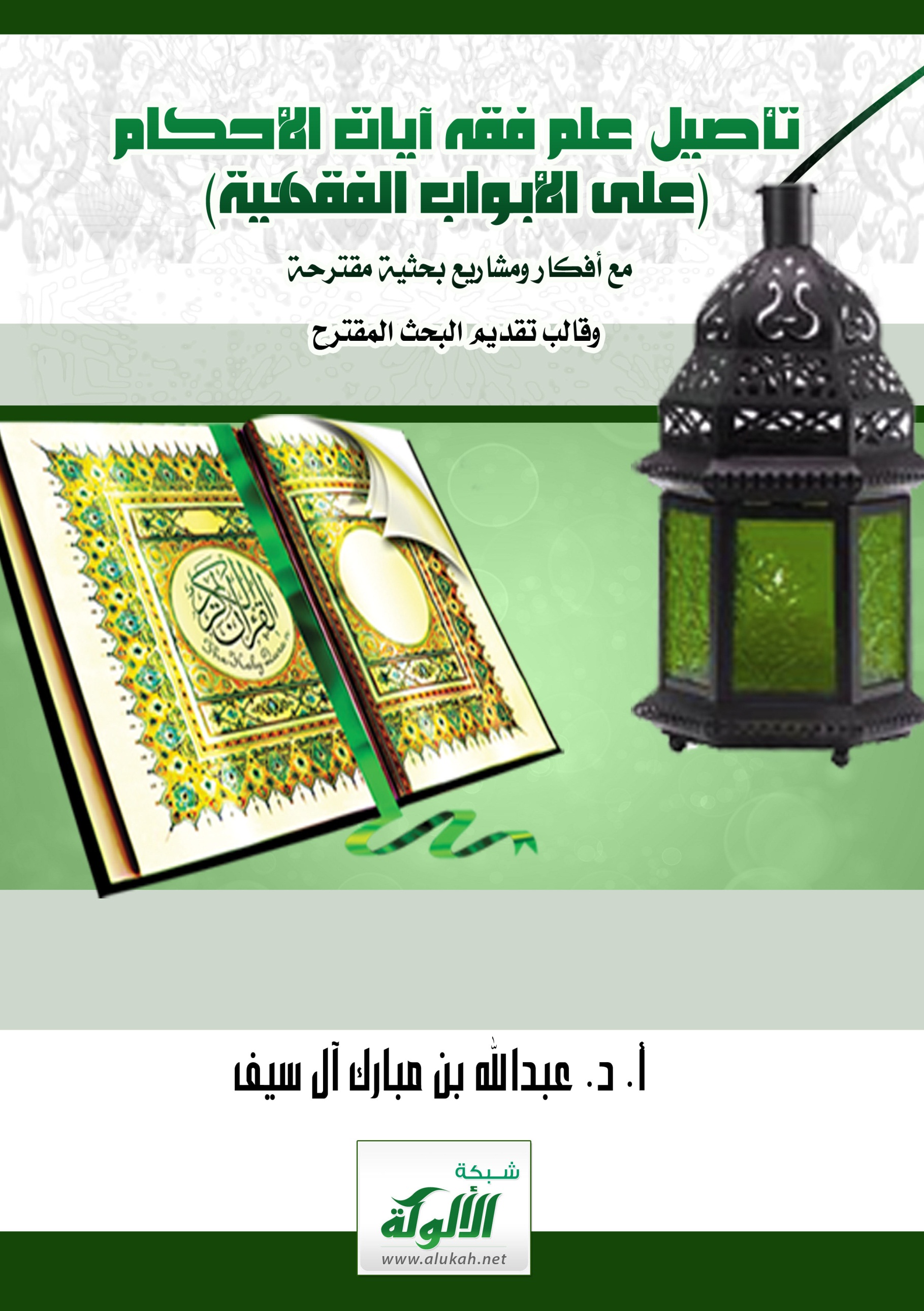 تأصيل علم فقه آيات الأحكام(على الأبواب الفقهية)مع أفكار ومشاريع بحثية مقترحة وقالب تقديم البحث المقترح  أعدهد. عبدالله بن مبارك آل سيف الأستاذ في قسم الفقهكلية الشريعة بالرياضفكرة المشروع: جمع آيات الأحكام التي استدل بها المفسرون على أحكام فقهية من كل كتب التفسير التي عنيت بالمسائل الفقهية والاستدلال لها، وترتيبها على الأبواب الفقهية لتكون موسوعة علمية مرتبة على الأبواب الفقهية، تخدم العالم والمتعلم، ومع كثرة المؤلفات فيها تتحول لعلم مستقل له مؤلفاته ومداخله ومقدماته وتأصيله.العام الجامعي 1433/1434هـالأهمية:تتبين أهمية الموضوع في النقاط التالية:1.   يعتبر تقريب العلوم الشرعية هدفاً من أهداف المؤلفين والعلماء في التاريخ الإسلامي، وهذا البحث يخدم هذا الجانب.2. القرآن الكريم يستخدم أسلوب الاستطراد في العرض، ولذا قد يرد الكلام في مسألة واحدة من عدة نواح في مواضع متعددة، فقد ورد ذكر الصلاة في مواضع عدة، وهذه الإشارات القرآنية تحتاج إلى تقريب لأهل الفقه بحيث تكون في مكان واحد مرتبة على الأبواب الفقهية، بحيث يسهل تناولها على العالم والمتعلم، مع جمع كلام المفسرين حولها من حيث وجه الدلالة وطريقة الاستدلال، والقرآن فيه فتوحات ربانية على بعض المفسرين، وقد استنبط منه بعض المفسرين استنباطات في الأحكام الفقهية ليست في كتب الفقهاء، وتفيد في مواطن الخلاف والترجيح، ولازال القرآن ينهل منه العلماء، ولن يتوقف النهل منه أبد الدهر، فهو الكتاب الذي لا تشبع منه العلماء.3. القرآن الكريم هو أول مصادر الاستدلال وأهمها وأقواها لأنه كلام الرب المباشر الذي نزل به جبريل الأمين على خاتم الأنبياء عليه الصلاة والسلام، ومنه عرفنا حجية كثير من الأدلة المعتبرة مثل الإجماع وغيرها، وهذه الأهمية تجعل من المهم العناية به فقهيا واستخراج كنوزه الفقهية.4. لأهمية العلم ألف عدد من العلماء في آيات الأحكام على مختلف المذاهب الأربعة، ولازال العلم ثريا يستحق المزيد من التأليف وخاصة بالبحث العلمي الأكاديمي المؤصل الموثق الموسوعي.5. حصر بعض العلماء آيات الأحكام بعدد معين فقيل ثمانمائة آية كقول ابن العربي وقيل خمسمائة آية وعليه ألف مقاتل بن سليمان كتابه، وهذا ذكره الغزالي و الرازي والأصوليون من الشافعية وغيرهم، وقيل مائتا آية قاله الصنعاني. وقيل مائة وخمسون آية.قاله ابن القيم. وقيل غير ذلك، والصحيح أنها غير محصورة، ولا يمكن ادعاء حصرها.ولعل من مراد من حصر الآيات: الصريح منها. 6. جعل بعض العلماء من شروط الاجتهاد الإلمام بآيات الأحكام، وهذا يؤيد أهمية العلم والحاجة إليه، ولذا جعلته بعض الكليات الشرعية مادة تدرس على وجه الاستقلال.7. العناية بالقرآن نور وهدى وبصيرة قال الشافعي رحمه الله: "إن من أدرك علم أحكام الله في كتابه نصاً واستدلالاً، ووفقه الله للقول والعمل لما علم منه، فاز بالفضيلة في دينه ودنياه، وانتفت عنه الرِّيَب، ونورت في قلبه الحكمة، واستوجب في الدين موضع الإمامة". وقد رُوي عن الربيع تلميذ الشافعي، قوله: "قلما كنت أدخل على الشافعي رحمه الله إلا والمصحف بين يديه، يتتبع أحكام القرآن. وقال العز  ابن عبد السلام في كتابه "الإمام" قوله: "معظم آي القرآن لا تخلو عن أحكام مشتملة على آداب حسنة، وأخلاق جميلة، ثم من الآيات ما صرح فيه بالأحكام، ومنها ما يؤخذ بطريق الاستنباط، إما بلا ضم إلى آية أخرى...وإما به". 8. تتميز آي القرآن بأنها تحوي معان جامعة وقواعد نافعة في الأحكام تنير الطريق للمستدل وتأخذ بيده للحكم وفق قواعد جامعة، ومن ذلك: ما ذكره العلماء أن قوله تعالى: {يا بني آدم خذوا زينتكم عند كل مسجد وكلوا واشربوا ولا تسرفوا إنه لا يحب المسرفين} (الأعراف:31)، جمع أصول أحكام الشريعة كلها، فجمع الأمر، والنهي، والإباحة، والتخيير. 9.   ربط طلاب العلم بالقرآن وضرورة العودة إليه في جميع شؤون الحياة.10.          تنمية الملكة الفقهية في الاستنباط من القرآن والاستدلال به في النوازل الفقهية.أسباب اختياره:1.   رغبة الباحث في خدمة الفقه الإسلامي من خلال العناية بأهم الأدلة الشرعية المعتبرة في الشريعة وهو القرآن الكريم.2.   رغبة الباحث في الاستفادة من البحث وهذا العلم تعلماً وتعليماً وتصور مسائله بصورة صحيحة.3.   رغبة الباحث في تقديم إضافة في عرض الفقه لتكون منهجاً يسلكه المؤلفون في الفقه الإسلامي.هدف البحث:1. إبراز علم فقه آيات الأحكام (على الأبواب الفقهية) وإظهاره وإثارة الاهتمام به لدى العلماء وطلبة العلم ليكتبوا فيه ويثروه بالبحث والتأليف.2.   تشجيع الباحثين على التأليف في الفقه بهذه الطريقة لما فيه من توضيح الفقه وتقريبه للناس.3.   خدمة المذاهب الفقهية من خلال جمع آيات الأحكام لتسهيل دراستها وفهمها.الدراسات السابقة:المؤلفات في آيات الأحكام أقسام: هناك عدة مؤلفات في آيات الأحكام فمنها كتب تفسير عنيت بآيات الأحكام دون اقتصار عليها مثل تفسير القرطبي الجامع لأحكام القرآن، ومن العلماء من وسع مفهوم آيات الأحكام ليدخل فيها المسائل العقدية والأخلاقية وغيرها.وقد كان للمالكية قصب السبق في التأليف في آيات الأحكام، حيث بلغ عدد مؤلفاتهم (18) ثمانية عشر مؤلَّفاً، وبلغ عدد كتب الحنفية ثمانية كتب، وللشافعية كتابان، وللحنابلة كتابان. قال ابن جزي: "وقد صنف الناس في أحكام القرآن تصانيف كثيرة، ومن أحسن تصانيف المشارقة فيها تأليف إسماعيل القاضي، وابن الحسن كباه، ومن أحسن تصانيف أهل الأندلس تأليف القاضي الإمام أبي بكر بن العربي، والقاضي الحافظ بن محمد بن عبد المنعم بن عبد الرحيم، المعروف بابن الفرس". التسهيل لعلوم التنزيل لابن جزى (1/ 12)وقال الزركشي في "البرهان": "اعتنى بذلك الأئمة وأفردوه، وأولهم الشافعي، ثم تلاه من أصحابنا الكيا الهراسي، ومن الحنفية أبو بكر الرازي، ومن المالكية القاضي إسماعيل، وبكر بن العلاء القشيرى، وابن بكير، ومكي، وابن العربي، وابن الفرس، ومن الحنابلة القاضى أبو يعلى الكبير". البرهان في علوم القرآن (2/ 3) وقال الشيخ رشيد رضا: "وقد جمع بعضهم آيات الأحكام، وفسروها وحدها. ومن أشهرهم أبو بكر بن العربي، وكل من يغلب عليهم الفقه من المفسرين، يعنون بتفسير آيات أحكام العبادات والمعاملات أكثر من عنايتهم بسائر الآيات". ومن العلماء الذين أفردوها بالتصنيف على مستوى المذاهب الأربعة:1.      أحكام القرآن للشافعي. جمع وترتيب البيهقي جاء في مقدمة الكتاب قوله: "فرأيت من دلت الدلالة على صحة قوله أبا عبد الله محمد بن إدريس الشافعي...قد أتى على بيان ما يجب علينا معرفته من أحكام القرآن، وكان ذلك مفرقاً في كتبه المصنفة في الأصول والأحكام، فميزته وجمعته في هذه الأجزاء على ترتيب المختصر؛ ليكون طلب ذلك منه على من أراد أيسر". 2.      أحكام القرآن لأبي بكر محمد المعافري الأندلسي الشهير بابن العربي المالكي ت543 هـ، وقد وصف هذا الكتاب ابن جزي بأنه من أحسن تفاسير أهل الأندلس. وذكر ابن العربي في مقدمة كتابه منهجه في تفسير آيات الأحكام، فقال: "فنذكر الآية، ثم نعطف على كلماتها، بل حروفها، فنأخذ بمعرفتها مفردة، ثم نركبها على أخواتها مضافة، ونحفظ في ذلك قسم البلاغة، ونتحرز عن المناقضة في الأحكام والمعارضة، ونحتاط على جانب اللغة، ونقابلها في القرآن بما جاء في السنة الصحيحة، ونتحرى وجه الجميع...ونعقب على ذلك بتوابع لا بد من تحصيل العلم بها منها، حرصاً على أن يأتي القول مستقلاً بنفسه، إلا أن يخرج عن الباب، فنحيل عليه في موضعه مجانبين للتقصير والإكثار". 3.     كتاب أحكام القرآن لأبي بكر الجصاص الحنفي، والكتاب فيه تعصب ظاهر لمذهبه وجنوح للاعتزال. جاء في مقدمة المؤلف، قوله: "قدمنا في صدر هذا الكتاب مقدمة تشتمل على ذكر جُمَلٍ مما لا يسع جهله من أصول التوحيد، وتوطئة لما يُحتاج إليه من معرفة طرق استنباط دلائله، وإحكام ألفاظه، وما تتصرف عليه أنحاء كلام العرب والأسماء اللغوية والعبارات الشرعية؛ إذ كان أولى العلوم بالتقديم معرفة توحيد الله وتنزيهه عن شبه خلقه، وعما نحله المفترون من ظلم عبيده...حتى انتهى بنا القول إلى ذكر أحكام القرآن ودلائله". 4.                أحكام القرآن لأبي الحسن الكيا الهراسي الحنبلي.5.                أحكام القرآن للقاضي أبي يعلى الحنبلي.6.               أحكام القرآن لعبد المنعم بن الفرس.7.               القول الوجيز في أحكام الكتاب العزيز للسمين الحلبي.8.                تيسير البيان لأحكام القرآن لابن نور الدين الموزعي.9.               أحكام الكتاب المبين لعلي بن عبد الله الشنفكي.10.           الإكليل في استنباط التنزيل لجلال الدين السيوطي.11.          نيل المرام من تفسير آيات الأحكام لمحمد صديق خان الهندي. 12.          نيل المرام شرح آيات الأحكام، بقلم فهد عبد الله.13.          تفسير آيات الأحكام / مناع القطان.14.          تفسير آيات الأحكام / محمد علي قطب.15.          تفسير آيات الأحكام / أحمد الحصري.16.          المصطفى من آيات الأحكام / د. فريد مصطفى17.          روائع البيان في تفسير آيات الأحكام، محمد علي الصابوني.18.    تفسير آيات الأحكام، محمد علي السايس، المكتبة العصرية للطباعة والنشر تاريخ النشر: 01/10/2002. وهو من الكتب المعاصرة. ذكر محقق الكتاب أنه هذا الكتاب يُعدُّ من "المراجع المهمة في كتب الأحكام؛ إذ حوى جلَّ آيات الأحكام، فتناول المؤلف من خلال الآية استعراض الأحكام فيها.. فكان كتاباً شافياً في حكمه، وعوناً لأهل العلم بتنوع الآراء مع الاستدلال، يُرجع إليه في موضع الحاجة". 19.          الإتمام بجمع آيات الأحكام، صالح بن عبد الله بن حمد العصيمي، شرح به  أصول الأحكام؛ للشيخ عبد الرحمن بن محمد بن قاسم - رحمه الله - وهو مُرتب على أبواب الفقه.20.    أحكام القرآن لإسماعيل بن اسحاق القاضي وهو  تفسير الأحكام القرآنية بالمأثور حسب المذهب المالكي. وقد وصفه الخطيب البغدادي بقوله: "لم يؤلف مثله في هذا الباب"، وهو كتاب مسنَد كتفسير الطبري، وقد حوى أقوالاً كثيرة لمالك في التفسير. 21.           أحكام القرآن لأبي العباس أحمد بن علي الباغاني.22.          فتح العلام في ترتيب آيات الأحكام.للأستاذ صباح عبدالكريم العنزي وفقه الله. وقد طبعته وزارة الأوقاف في الكويت عام 1425هـ، في مجلد بلغت صفحاته 198 صفحة من القطع العادي، وقد رتبه على حسب الأبواب الفقهية كما في بلوغ المرام لابن حجر. وذكر الآيات وبعدها باختصار الحكم المستنبط من الآية، وهو جهد مشكور .23.          نيل المرام من أدلة الأحكام.للدكتور طارق بن محمد بن عبدالله الخويطر وفقه الله. وقد رتبه على حسب الأبواب الفقهية، واكتفى بذكر الآيات تحت الباب، وإحالة القارئ في الحاشية إلى مظان تفسير الآيات من كتب تفاسير آيات الأحكام المشهورة كالجصاص وابن العربي وغيرها.24.          بلوغ المرام من آيات الأحكام.للدكتور عبدالرحمن بن علي الحطاب عضو هيئة التدريس بكلية الشريعة بالجامعة الإسلامية بالمدينة المنورة. وقد رتبه على ترتيب الأبواب الفقهية في كتاب (بلوغ المرام) لابن حجر العسقلاني وسماه باسمه، واكتفى بذكر الآية واسم السورة ولم يعلق على الآيات بشيء. 25.           تفسير الخمسمائة آية لمقاتل بن سليمان البلخي. مخطوط.
 الإضافة العلمية في البحثأن البحث يشتمل على تأصيل لعلم جليل اهتم به بعلم الكتاب وهو علم فقه آيات الأحكام وجمع هذه الآيات مع الحصر بقدر الإمكان في مشروع علمي أكاديمي متكامل موثق مع الدراسة الفقهية المقارنة في المسائل الخلافية مع خدمة الآيات التي فيها حكم شرعي من ناحية فقهية وأصولية مع تحريرها وتوضيحها.منهج البحث:وأسير في هذا البحث على المنهج التالي: 1-     قسمت البحث إلى فصلين، وفي كل فصل مباحث ومطالب وقد جعلت الفصل الأول للتأصيل والفصل الثاني للمسائل الفقهية على الأبواب الفقهية.2-     أذكر الآية والحكم الفقهي المستنبط منها ثم أتبعه بالشاهد منها ووجه الاستشهاد والأدلة الأخرى التي في معناه من الكتاب.3-     إذا كان المسألة قد فرع عليها أحد من العلماء ذكرت التفريع.4-     إذا كانت المسألة الفقهية المستنبطة غير منصوص عليها وتوصلت لها العلماء بالاجتهاد والاستنباط فأوضحه من خلال الشرح والتحليل وربطه بقاعدته الأصولية.5-     توثيق الأقوال من كتب المذاهب المعتمدة.6-     الاعتماد على أمهات المصادر والمراجع الأصيلة في التحرير والتوثيق والتخريج والجمع.7-           تخريج الأحاديث وبيان ما ذكره أهل الشأن في درجتها _ إن لم تكن في الصحيحين أو أحدهما_ فإن كانت كذلك فأكتفي حينئذ بتخريجها.8-     العناية بقواعد اللغة والإملاء وعلامات الترقيم. 9-           تكون الخاتمة عبارة عن ملخص للبحث يعطي فكرة واضحة عما تضمنه البحث مع إبراز أهم النتائج.10-     إتباع البحث بفهرس المحتوى والمصادر.والبحث يشتمل على مقدمة وفصلين.المقدمة: حقيقة علم فقه آيات الأحكام: المبحث الأول: تعريف علم فقه آيات الأحكام: وفيه مطالب: المطلب الأول: التعريف اللغوي: المطلب الثاني: التعريف الاصطلاحي:تعريف علم آيات الأحكام: هو علم يبحث في آيات الأحكام وجمعها ودلالتها على المسائل الفقهية نصا أو استنباطا أو إشارة أو إيماء بدلالة السياق أو السباق أو اللحاق مرتبة على الأبواب الفقهية.المبحث الأول: فقه آيات الأحكام في أبواب الطهارة:المبحث الثاني: فقه آيات الأحكام في أبواب الصلاة:المبحث الثالث: فقه آيات الأحكام في أبواب الزكاة:المبحث الرابع: فقه آيات الأحكام في أبواب الحج والأضاحي:المبحث الخامس: فقه آيات الأحكام في أبواب الجهاد:المبحث السادس: فقه آيات الأحكام في أبواب المعاملات:المبحث السابع: فقه آيات الأحكام في باب إحياء الموات:المبحث الثامن: فقه آيات الأحكام في أبواب الفرائض:المبحث التاسع: فقه آيات الأحكام في باب العتق:المبحث العاشر: فقه آيات الأحكام في أبواب الأسرة:المبحث الحادي عشر: فقه آيات الأحكام في أبواب الحدود:المبحث الثاني عشر: فقه آيات الأحكام في أبواب الأطعمة:المبحث الثالث عشر: فقه آيات الأحكام في باب القضاء:نماذج للمشاريع الكبيرة في علم فقه آيات الأحكام :المشاريع المنظور فيها للمذهب الفقهي: 1.               علم فقه آيات الأحكام  في المذهب الحنفي.2.               علم فقه آيات الأحكام  في المذهب المالكي.3.               علم فقه آيات الأحكام  في المذهب الشافعي.4.               علم فقه آيات الأحكام  في المذهب الحنبلي.5.               علم فقه آيات الأحكام  في المذهب الظاهري.6.               علم فقه آيات الأحكام  في فقه ابن جرير الطبري من خلال تفسيره.7.               علم فقه آيات الأحكام  في فقه الليث بن سعد.8.               علم فقه آيات الأحكام  في فقه الفقهاء السبعة.9.               علم فقه آيات الأحكام  في المكروهات في المذهب الحنفي.10.          علم فقه آيات الأحكام  في المكروهات في المذهب المالكي.11.          علم فقه آيات الأحكام  في المكروهات في المذهب الشافعي.12.          علم فقه آيات الأحكام  في المكروهات في المذهب الحنبلي.13.          علم فقه آيات الأحكام  في المستحبات في المذهب الحنفي.14.          علم فقه آيات الأحكام  في المستحبات في المذهب المالكي.15.          علم فقه آيات الأحكام  في المستحبات في المذهب الشافعي.16.          علم فقه آيات الأحكام  في المستحبات في المذهب الحنبلي.17.          علم فقه آيات الأحكام  في الواجبات في المذهب الحنفي.18.          علم فقه آيات الأحكام  في الواجبات في المذهب المالكي.19.          علم فقه آيات الأحكام  في الواجبات في المذهب الشافعي.20.          علم فقه آيات الأحكام  في الواجبات في المذهب الحنبلي.21.          علم فقه آيات الأحكام  في المحرمات في المذهب الحنفي.22.          علم فقه آيات الأحكام  في المحرمات في المذهب المالكي.23.          علم فقه آيات الأحكام  في المحرمات في المذهب الشافعي.24.          علم فقه آيات الأحكام  في المحرمات في المذهب الحنبلي.25.          علم فقه آيات الأحكام  في المباحات  في المذهب الحنفي.26.          علم فقه آيات الأحكام  في المباحات  في المذهب المالكي.27.          علم فقه آيات الأحكام  في المباحات  في المذهب الشافعي.28.          علم فقه آيات الأحكام  في المباحات  في المذهب الحنبلي.المشاريع العلمية في علم فقه آيات الأحكام  المرتبطة بعالم أو علماء ومن أمثلتها: 29.          علم فقه آيات الأحكام  في نصوص الصحابة.30.          علم فقه آيات الأحكام  في فقه أبي بكر الصديق.31.          علم فقه آيات الأحكام  في فقه عمر بن الخطاب.32.          علم فقه آيات الأحكام  في عثمان بن عفان.33.          علم فقه آيات الأحكام  في فقه علي بن أبي طالب.34.          علم فقه آيات الأحكام  في فقه الفقهاء السبعة.35.          علم فقه آيات الأحكام  في نصوص الصحابة.36.          علم فقه آيات الأحكام  في نصوص أبي حنيفة.37.          علم فقه آيات الأحكام  في روايات الإمام مالك.38.          علم فقه آيات الأحكام  في أقوال الشافعي.39.          علم فقه آيات الأحكام  في روايات الإمام أحمد.40.          علم فقه آيات الأحكام  عند الإمام أبي يوسف.41.          علم فقه آيات الأحكام  عند الإمام محمد بن الحسن.42.          علم فقه آيات الأحكام  عند ابن القيم.43.          علم فقه آيات الأحكام  عند ابن قدامة.44.          علم فقه آيات الأحكام  عند ابن رجب.45.          علم فقه آيات الأحكام  عند ابن مفلح.46.          علم فقه آيات الأحكام  عند الإمام العز ابن عبدالسلام.47.          علم فقه آيات الأحكام  عند الماوردي.48.          علم فقه آيات الأحكام  عند الجويني.49.          علم فقه آيات الأحكام  عند الغزالي.50.          علم فقه آيات الأحكام  عند النووي.51.          علم فقه آيات الأحكام  عند ابن حجر.52.          علم فقه آيات الأحكام  عند الرافعي.53.          علم فقه آيات الأحكام  عند الكمال ابن الهمام.54.          علم فقه آيات الأحكام  عند ابن عابدين.55.          علم فقه آيات الأحكام  عند ابن عقيل.56.          علم فقه آيات الأحكام  عند أبي الخطاب.57.          علم فقه آيات الأحكام  عند القاضي أبي يعلى.58.          علم فقه آيات الأحكام  عند البهوتي.59.          علم فقه آيات الأحكام  عند المجد ابن تيمية.60.          علم فقه آيات الأحكام  عند المرداوي.61.          علم فقه آيات الأحكام  عند الزركشي.62.          علم فقه آيات الأحكام  عند القرافي.63.          علم فقه آيات الأحكام  عند ابن رشد (بداية المجتهد).64.          علم فقه آيات الأحكام  في المدونة.65.          علم فقه آيات الأحكام  عند الباجي.66.          علم فقه آيات الأحكام  عند القرطبي.67.          علم فقه آيات الأحكام  عند الشربيني.68.          علم فقه آيات الأحكام  عند الشيرازي.69.          علم فقه آيات الأحكام  عند المزني.70.          علم فقه آيات الأحكام  عند الشربيني.71.          علم فقه آيات الأحكام  عند الشيرازي.72.          علم فقه آيات الأحكام  عند ابن نجيم.73.          علم فقه آيات الأحكام  عند الزيلعي.74.          علم فقه آيات الأحكام  عند الكاساني.75.          علم فقه آيات الأحكام  عند السرخسي.76.          علم فقه آيات الأحكام  عند ابن عبدالبر.77.          علم فقه آيات الأحكام  عند ابن حزم.78.          علم فقه آيات الأحكام  عند السيوطي.79.          علم فقه آيات الأحكام  عند ابن السبكي.80.          علم فقه آيات الأحكام  عند ابن جزي المالكي.المشاريع العلمية في علم تخريج الفروع على الفروع المرتبطة بكتاب محدد ومن أمثلتها: 81.          علم فقه آيات الأحكام عند شيخ الإسلام ابن تيمية من مجموع الفتاوى.82.          علم فقه آيات الأحكام عند شيخ الإسلام ابن تيمية في غير مجموع الفتاوى.83.          علم فقه آيات الأحكام في كتاب المغني. جمع ودراسة.84.          علم فقه آيات الأحكام الشرح الكبير لشمس الدين ابن قدامة. جمع ودراسة.85.          علم فقه آيات الأحكام إعلام الموقعين. جمع ودراسة.86.          علم فقه آيات الأحكام من الإنصاف للمرداوي.87.          علم فقه آيات الأحكام من كشاف القناع.88.          علم فقه آيات الأحكام من الروض المربع.89.          علم فقه آيات الأحكام من المبدع لابن مفلح.90.          علم فقه آيات الأحكام من الفروع لابن مفلح.91.          علم فقه آيات الأحكام من شرح الزركشي على الخرقي.92.          علم فقه آيات الأحكام من الفتاوى الكبرى لابن تيمية.93.          علم فقه آيات الأحكام من اختيارات ابن تيمية للبعلي.94.          علم فقه آيات الأحكام من البحر الرائق شرح كنز الدقائق لابن نجيم.95.          علم فقه آيات الأحكام من السير الكبير لمحمد ابن الحسن.96.          علم فقه آيات الأحكام من المبسوط للسرخسي.97.          علم فقه آيات الأحكام من بدائع الصنائع في ترتيب الشرائع-علاء الدين الكاساني98.          علم فقه آيات الأحكام  في تبين الحقائق شرح كنز الدقائق-للزيلعي الحنفي.99.          علم فقه آيات الأحكام  في الشرح الكبير للدردير.100.    علم فقه آيات الأحكام  في الكافي في فقه أهل المدينة101.    علم فقه آيات الأحكام  في المدونة.102.    علم فقه آيات الأحكام  في بداية المجتهد لابن رشد.103.    علم فقه آيات الأحكام  في جامع الأمهات لابن الحاجب.104.    علم فقه آيات الأحكام  في شرح مختصر خليل للخرشي.105.    علم فقه آيات الأحكام  في مواهب الجليل في شرح مختصر الشيخ خليل للحطاب.106.    علم فقه آيات الأحكام  في الذخيرة للقرافي.107.    علم فقه آيات الأحكام  في كتاب الأم للشافعي.108.    علم فقه آيات الأحكام  في مختصر المزني.109.    علم فقه آيات الأحكام  في كتاب الحاوي الكبير للماوردي.110.    علم فقه آيات الأحكام  في المجموع للنووي وتكملته لابن السبكي.111.    علم فقه آيات الأحكام  في كتاب الوسيط للغزالي.112.    علم فقه آيات الأحكام  في كتاب روضة الطالبين للنووي.المشاريع العلمية التي فيها استخراج لآيات الأحكام من كتب التفسير مع ترتيبها على الأبواب الفقهية:ومن كتب التفسير:113.    جامع البيان / الطبري114.    تفسير القرآن العظيم /ابن كثير115.    تفسير القرآن العظيم/ ابن أبي حاتم116.    معالم التزيل /البغوي117.    تفسير القرآن العظيم/ عبد الرزاق الصنعاني118.    أضواء البيان / الشنقيطي119.    فتح القدير /الشوكاني 120.    فتح البيان /صديق القنوجي121.    الجلالين /المحلي والسيوطي122.    حاشية الصاوي على الجلالين / الصاوي123.    الفتوحات الإلهية على تفسير الجلالين / العجيلي124.    الدر المنثور/السيوطي125.    مدارك التنزيل /النسفي126.    البحر المحيط / أبو حيان127.    التسهيل /ابن جزي الكلبي128.    روح المعاني / الألوسي129.    تيسير الكريم الرحمن / السعدي130.    تفاسير الأحكام: زاد المسير /ابن الجوزي131.    الجامع لأحكام القرآن / القرطبي132.    أحكام القرآن / الجصاص133.    القول الوجيز في أحكام الكتاب العزيز /السمين الحلبي134.    الإكليل في استنباط التنزيل / السيوطي 135.    الكشاف / الزمخشري (تنبيه: الكشاف من تفاسير المعتزلة)136.    المحرر الوجيز / ابن عطية 137.    محاسن التأويل /القاسمي138.    الضوء المنير على التفسير/ الصالحي (جمع لتفسير ابن القيم وقد جمع باسم التفسير القيم وجمع باسم بدائع التفسير)139.    التفسير الكبير (مفاتيح الغيب)/ تفسير الرازي140.    التفسير الكبير / بن تيمية (جمع د.عبدالرحمن عميرة)141.    تفسير البيضاوي وبهامشه حاشية الكازروني142.    حاشية الشهاب على تفسير البيضاوي / الشهاب143.    حاشية محيي الدين زاد على البيضاوي144.    مواهب الجليل من تفسير البيضاوي145.    لباب التأويل /الخازن146.    إرشاد العقل السليم / أبو السعود147.    بحر العلوم / السمرقندي148.    الكشف والبيان /الثعلبي149.    الجواهر الحسان/الثعالبي150.    غرائب القرآن / النيسابوري151.    السراج المنير /للخطيب الشربيني152.    تفسير ابن باديس / ابن باديس153.    تنوير المقباس من تفسير ابن عباس/ أبو الطاهر الفيروز آبادي (ينظر في صحته)154.    تفسير ابن عباس ومروياته في التفسير من كتب السنة / عبد العزيز الحميدي155.    تفسير ابن عباس / علي بن أبي طلحة / راشد الرجال156.    تفسير الثوري / سفيان الثوري157.    اللباب / ابن عادل الحنبلي158.    التفسير الوسيط / الواحدي159.    الوجيز في تفسير الكتاب العزيز / الواحدي160.    تفسير القرآن / العز بن عبد السلام161.    تنوير الأذهان من تفسير روح البيان / تحقيق الصابوني162.    تبصير الرحمن وتيسير المنان / المهايمي163.    تفسير القرآن / الماوردي164.    تفسير سفيان بن عيينة 165.    التفسير المأثور عن عمر بن الخطاب / جمع إبراهيم حسن166.    تفسير ابن جريج / علي حسن عبد الغني167.    تفسير القرآن الكريم / عبد الجليل عيسى168.    تفسير السدي الكبير / محمد عطا169.    تفسير الحسن البصري / جمع د. محمد عبد الرحيم170.    تفسير محمد بن إسحاق / محمد بن إسحاق / تحقيق محمد أبو صعيليك171.    تفسير القرآن / أبو المظفر السمعاني172.    تفسير أم المؤمنين عائشة رضي الله عنها/ جمع عبد الله أبو السعود بدر173.    مرويات أم المؤمنين عائشة رضي الله عنها /جمع سعود الفنيسان174.    التسهيل في علوم التنزيل / مصطفى العدوي (على شكل أسئلة وأجوبة ولم يكمل)175.    الروض الريان في أسئلة القرآن / الحسين بن سليمان بن ريان إشكال وجوابه:قد ترد بعض المشاريع بحجة التكرار فإذا سجل موضوع عند ابن تيمية قيل يكفي عن ابن رجب مثلا. والجواب أن كل عالم له إضافاته العلمية الجديدةطريقة ترتيب البحث:ويكون ترتيب البحث حسب الترتيب المعتمد في القسم، وهذا يختلف باختلاف الأقسام العلمية فمثلا في قسم الفقه يمشون على ترتيب المسائل على مذهب الحنابلة وبالتحديد على ترتيب المقنع.طريقة البحث في تخريج الفروع على الفروع:توثيق الاستدلال بالآية على حكم فقهي إن كان منصوصا عن أحد من العلماء.توثيق الفرع الفقهي من كتب المذاهب مع الدارسة المقارنة.الاستدلال عليه ومقارنته بأقوال العلماء الآخرين.وشرح الفرح وبيانه.مناقشة الاستدلال بالآية ونقل كلام العلماء فيه.مراجع: 1.               منهج الإمام القرطبي في تفسير  آيات الأحكام في كتابه (( الجامع لأحكام القرآن ))دراسة تحليليّة إعــداد / عـامر بن عيسى اللـهو.2.                تفاسير آيات الأحكام ومناهجها -اسم المؤلف: أ. د. علي بن سليمان العبيد-الناشر: دار التدمرية.بسم الله الرحمن الرحيمالجزء الثاني من أفكار فقه آيات الكتاب: الاستدلالات القرآنية الفقهية في كتب السنة مع أكثر من مائة فكرة ومشروع بحثي.1.   صحيح البخاري.2.   صحيح مسلم.3.   موطأ مالك.4.    صحيح ابن خزيمة.5.    صحيح ابن حبان.6.    صحيح الحاكم.7.    مستخرج أبي نعيم على الصحيحين.8.    سنن النسائي.9.    مسند أحمد.10.           سنن الترمذي.11.           سنن أبي داود.12.           سنن ابن ماجه.13.           سنن الدارمي.14.           سنن النسائي الكبرى.15.           مسند الشافعي.16.           سنن سعيد ابن منصور.17.           زيادات مسند أحمد للقطيعي وعبدالله بن أحمد.18.           سنن الدارقطني.19.           سنن البيهقي.20.           السنن الصغير للبيهقي.21.           معرفة السنن والآثار.22.           المدخل للبيهقي.23.          مسانيد الأئمة المتقدمة المروية بالإسناد وهي تناهز 39 مسنداً.24.          المصنفات والاستدلالات القرآنية الفقهية  وهي قرابة العشرين مصنفاً.25.    كتب الأجزاء والفوائد وهي تصل إلى 452 كتاباً مسنداً في أغلبها، ومنها المخطوط والمطبوع، وتحتاج لفرز المسند منها.26.          كتب الأمالي وهي قرابة 72 مصنفاً مسنداً في أغلبها، ومنها المخطوط والمطبوع، وتحتاج لفرز المسند منها.27.          كتب العقيدة المسندة وهي قرابة 49 كتابا مسنداً.28.          كتب التفسير وعلوم القرآن المسندة وهي قرابة 17 كتابا مسنداً.29.          كتب علوم الحديث المسندة وهي قرابة 34 كتابا مسنداً.30.          كتب الأحكام المسندة الفقه) وهي قرابة 54 كتابا مسنداً.31.          كتب السيرة المسندة وهي قرابة 15 كتابا مسنداً.32.          كتب المناقب المسندة وهي قرابة ثمانية كتب مسندة.33.          كتب التراجم والتواريخ وهي قرابة 64 كتابا وتحتاج لفرز المسند منها.34.          كتب الأخلاق المسندة وهي قرابة 16 كتابا مسنداً.35.          كتب الزهد والرقائق المسندة وهي قرابة 136 كتابا وهي مسندة في غالبها.36.          ثم يختم بالسفر العظيم تاريخ دمشق لابن عساكر.الاستدلالات القرآنية الفقهية في كتب شروح الأحاديث النبويةوهي كثيرة جدا، ومنها: 37.          الاستدلالات القرآنية الفقهية  في فتح الباري لابن رجب.38.          الاستدلالات القرآنية الفقهية  في فتح الباري لابن حجر.وقد بلغت شروح صحيح البخاري وحواشيه ثلاثمائة عنوان.39.          الاستدلالات القرآنية الفقهية  في شرح النووي على مسلم.40.          الاستدلالات القرآنية الفقهية  في إكمال المعلم شرح صحيح مسلم – للقاضي عياض.41.          الاستدلالات القرآنية الفقهية  في الاستذكار لأبي عمر ابن عبد البر.42.          الاستدلالات القرآنية الفقهية  في الديباج على مسلم للسيوطي.43.          الاستدلالات القرآنية الفقهية  في تنوير الحوالك شرح موطأ مالك للسيوطي.44.          الاستدلالات القرآنية الفقهية  في شرح صحيح البخارى ـ لابن بطال.45.          الاستدلالات القرآنية الفقهية  في عمدة القاري شرح صحيح البخاري.46.          الاستدلالات القرآنية الفقهية  في فيض القدير شرح الجامع الصغير-المؤلف: عبد الرؤوف المناوي.47.          الاستدلالات القرآنية الفقهية  في نيل الأوطار – الشوكاني.48.          الاستدلالات القرآنية الفقهية  في إرشاد الساري لشرح صحيح البخاري-المؤلف: أحمد بن محمد بن أبى بكر بن عبد الملك القسطلاني.49.          وغيرها كثير.الاستدلالات القرآنية الفقهية  في علم غريب الحديث50.          الاستدلالات القرآنية الفقهية  في تفسير غريب ما فى الصحيحين البخارى ومسلم-المؤلف / محمد بن أبي نصر فتوح بن عبد الله بن فتوح بن حميد الحميدي.51.          الاستدلالات القرآنية الفقهية  في النهاية في غريب الحديث والأثر لابن الجزري.52.          الاستدلالات القرآنية الفقهية  في غريب الحديث لابن سلام.53.          الاستدلالات القرآنية الفقهية  في غريب الحديث لابن الجوزي.54.          الاستدلالات القرآنية الفقهية  في غريب الحديث لابن قتيبة.55.          الاستدلالات القرآنية الفقهية  في غريب الحديث للحربي.56.          الاستدلالات القرآنية الفقهية  في غريب الحديث للخطابي.ويجمع ما فيها ليكون رسالة أو أكثر إن أمكنالاستدلالات القرآنية الفقهية  في علم الرجال57.          الاستدلالات القرآنية الفقهية  في الإكمال في رفع الارتياب عن المؤتلف والمختلف في الأسماء والكنى-المؤلف: علي بن هبة الله بن أبي نصر بن ماكولا.58.          الاستدلالات القرآنية الفقهية  في التاريخ الصغير – البخاري.59.          الاستدلالات القرآنية الفقهية  في التاريخ الكبير – البخاري.60.          الاستدلالات القرآنية الفقهية  في التدوين في أخبار قزوين-المؤلف: الرافعي.61.          الاستدلالات القرآنية الفقهية  في الثقات - ابن حبان.62.          الاستدلالات القرآنية الفقهية  في معرفة الثقات – العجلي.63.          الاستدلالات القرآنية الفقهية  في الجرح والتعديل - أبو حاتم الرازي.64.          الاستدلالات القرآنية الفقهية  في كتاب الضعفاء والمتروكين – النسائي.65.          الاستدلالات القرآنية الفقهية  في العلل ومعرفة الرجال -أحمد بن حنبل.66.          الاستدلالات القرآنية الفقهية  في الكاشف في معرفة من له رواية في الكتب الستة للذهبي.67.          الاستدلالات القرآنية الفقهية  في الكامل في ضعفاء الرجال لابن عدي.68.          الاستدلالات القرآنية الفقهية  في كتاب المجروحين-المؤلف لابن حبان.69.          الاستدلالات القرآنية الفقهية  في تاريخ ابن معين - رواية الدارمي.70.          الاستدلالات القرآنية الفقهية  في تهذيب التهذيب-تأليف:أحمد بن علي بن محمد ابن حجر العسقلاني.71.          الاستدلالات القرآنية الفقهية  في تهذيب الكمال – المزي.وغيرها كثير.ويجمع ما فيها ليكون رسالة أو أكثر إن أمكنالاستدلالات القرآنية الفقهية  في علم مصطلح الحديث72.          الاستدلالات القرآنية الفقهية  في الإلماع إلى معرفة أصول الرواية وتقييد السماع - القاضي عياض.73.          الاستدلالات القرآنية الفقهية  في الباعث الحثيث في اختصار علوم الحديث لابن كثير.74.          الاستدلالات القرآنية الفقهية  في التقريب والتيسير لمعرفة سنن البشير النذير في أصول الحديث للنووي.75.          الاستدلالات القرآنية الفقهية  في التقييد والإيضاح شرح مقدمة ابن الصلاح -زين الدين العراقي.76.          الاستدلالات القرآنية الفقهية  في الجامع لأخلاق الراوي - الخطيب البغدادي.77.          الاستدلالات القرآنية الفقهية  في الكفاية في علم الرواية - الخطيب البغدادي.78.          الاستدلالات القرآنية الفقهية  في المحدث الفاصل – الرامهرمزي.79.          الاستدلالات القرآنية الفقهية  في المدخل إلى السنن الكبرى-أحمد بن الحسين بن علي البيهقي أبو بكر.80.          الاستدلالات القرآنية الفقهية  في المدخل إلى الصحيح – الحاكم.81.          الاستدلالات القرآنية الفقهية  في المنهل الروي في مختصر علوم الحديث النبوي-المؤلف: محمد بن إبراهيم بن جماعة.82.          الاستدلالات القرآنية الفقهية  في الموقظة في علم مصطلح الحديث-الذهبي.83.          الاستدلالات القرآنية الفقهية  في تدريب الراوي – السيوطي.84.          الاستدلالات القرآنية الفقهية  في فتح المغيث شرح ألفية الحديث-السخاوي.85.          الاستدلالات القرآنية الفقهية  في معرفة علوم الحديث – الحاكم.وغيرها كثير.ويجمع ما فيها ليكون رسالة أو أكثر إن أمكنالاستدلالات القرآنية الفقهية  في علم تخريج الأحاديث والحكم عليها86.          الاستدلالات القرآنية الفقهية  في اتحاف الخيرة المهرة ب المسانيد العشرة للبوصيري.87.          الاستدلالات القرآنية الفقهية  في الأحكام الشرعية الكبرى-المؤلف: عبد الحق الأشبيلي.88.          الاستدلالات القرآنية الفقهية  في البدر المنير في تخريج الأحاديث والأثار الواقعة في الشرح الكبير-المؤلف: ابن الملقن.89.          الاستدلالات القرآنية الفقهية  في التلخيص الحبير في تخريج أحاديث الرافعي الكبير-ابن حجر.90.          الاستدلالات القرآنية الفقهية  في الدرر المنتثرة في الأحاديث المشتهرة-المؤلف: السيوطي.91.          الاستدلالات القرآنية الفقهية  في العلل المتناهية - ابن الجوزي.92.          الاستدلالات القرآنية الفقهية  في اللآلي المصنوعة في الأحاديث الموضوعة-المؤلف: السُّيوطي، جلال الدين.93.          الاستدلالات القرآنية الفقهية  في اللآلي المنثورة في الأحاديث المشهورة-المؤلف: الزركشي، محمد بن عبد الله بن بهادر.94.          الاستدلالات القرآنية الفقهية  في المقاصد الحسنة في بيان كثير من الأحاديث المشتهرة على الألسنة-المؤلف: السَّخاوي.95.          الاستدلالات القرآنية الفقهية  في تحفة الطالب بمعرفة أحاديث مختصر ابن الحاجب-ابن كثير.96.          الاستدلالات القرآنية الفقهية  في كشف الخفاء ومزيل الإلباس عما اشتهر من الأحاديث على ألسنة الناس للعجلوني.97.          الاستدلالات القرآنية الفقهية  في مجمع ال ومنبع الفوائد للحافظ الهيثمي.98.          الاستدلالات القرآنية الفقهية  في نصب الراية – الزيلعي.ويجمع ما فيها ليكون رسالة أو أكثر إن أمكنالاستدلالات القرآنية الفقهية  في علم العللومنها: 99.          الاستدلالات القرآنية الفقهية  في المنتخب من علل الخلال لموفق الدين ابن قدامة.100.    الاستدلالات القرآنية الفقهية  في العلل الصغير – الترمذي.101.    الاستدلالات القرآنية الفقهية  في العلل ومعرفة الرجال عن أحمد بن حنبل رواية المروذي وغيره.102.    الاستدلالات القرآنية الفقهية  في علل الترمذي الكبير.103.    الاستدلالات القرآنية الفقهية  في علل الحديث-لابن أبي حاتم.104.    الاستدلالات القرآنية الفقهية  في العلل الواردة في الأحاديث النبوية للدارقطني.وغيرها.ويجمع ما فيها ليكون رسالة أو أكثر إن أمكنالاستدلالات القرآنية الفقهية  في علم الآثار المروية عن السلف105.    الاستدلالات القرآنية الفقهية  في معرفة السنن والآثار-البيهقي.106.    الاستدلالات القرآنية الفقهية  في الآثار لمحمد ابن الحسن.107.    الاستدلالات القرآنية الفقهية  في شرح مشكل الآثار ـ الطحاوى.108.    الاستدلالات القرآنية الفقهية  في شرح معاني الآثار – الطحاوي.109.    الاستدلالات القرآنية الفقهية  في الأمالي في آثار الصحابة-المؤلف: عبد الرزاق بن همام الصنعاني.110.    الاستدلالات القرآنية الفقهية  في تهذيب الآثار للطبري.111.    الاستدلالات القرآنية الفقهية  في مصنف عبدالرزاق الصنعاني.112.    الاستدلالات القرآنية الفقهية  في مصنف ابن أبي شيبة.113.    الاستدلالات القرآنية الفقهية  في المحلى لابن حزم.ويجمع ما فيها ليكون رسالة أو أكثر إن أمكنبسم الله الرحمن الرحيمالاستدلالات القرآنية الفقهية في كتب أصول الفقهالجزء الثالث من أفكار فقه آيات الكتاب: الاستدلالات القرآنية الفقهية في كتب أصول الفقه مع أكثر من أربعين فكرة بحثية ومشروعا مقترحا.المشاريع العلمية والأفكار البحثية في الاستدلالات القرآنية الفقهية المرتبطة بكتاب : الاستدلالات القرآنية الفقهية في المستصفى.الاستدلالات القرآنية الفقهية في المعتمد.الاستدلالات القرآنية الفقهية في الإحكام للآمدي.الاستدلالات القرآنية الفقهية في الأصول في البحر المحيط للزركشي.الاستدلالات القرآنية الفقهية في نفائس الأصول.الاستدلالات القرآنية الفقهية في المنخول للغزالي.الاستدلالات القرآنية الفقهية في أصول البزدوي.الاستدلالات القرآنية الفقهية في أصول السرخسي.الاستدلالات القرآنية الفقهية في أصول الشاشي.الاستدلالات القرآنية الفقهية في الإحكام لابن حزم.الاستدلالات القرآنية الفقهية في الأشباه والنظائر للسيوطي .الاستدلالات القرآنية الفقهية في الأشباه والنظائر لابن الوكيل.الاستدلالات القرآنية الفقهية في الأشباه والنظائر لابن السبكي.الاستدلالات القرآنية الفقهية في البرهان للجويني.الاستدلالات القرآنية الفقهية في التبصرة للشيرازي.الاستدلالات القرآنية الفقهية في الرسالة للشافعي.الاستدلالات القرآنية الفقهية في التمهيد للأسنوي.الاستدلالات القرآنية الفقهية في الفروق - الكرابيسي.الاستدلالات القرآنية الفقهية في الفصول في الأصول للجصاص.الاستدلالات القرآنية الفقهية في القواعد لابن رجب.الاستدلالات القرآنية الفقهية في القواعد الصغرى  للعز بن عبد السلام.الاستدلالات القرآنية الفقهية في اللمع في أصول الفقه للشيرازي.الاستدلالات القرآنية الفقهية في المحصول للرازي.الاستدلالات القرآنية الفقهية في المسودة لآل تيمية.الاستدلالات القرآنية الفقهية في المنثور للزركشي.الاستدلالات القرآنية الفقهية في الموافقات للشاطبي.الاستدلالات القرآنية الفقهية في الأشباه والنظائر لابن نجيم.الاستدلالات القرآنية الفقهية في تخريج الفروع على الأصول للزنجاني.الاستدلالات القرآنية الفقهية في كتاب التمهيد للأسنوي.الاستدلالات القرآنية الفقهية في روضة الناظر وجنة المناظر لابن قدامة.الاستدلالات القرآنية الفقهية في شرح الكوكب المنير لابن النجار.الاستدلالات القرآنية الفقهية في شرح الطوفي على الروضة. وغيرها كثير.المشاريع العلمية والأفكار البحثية في علم الاستدلالات القرآنية الفقهية المرتبطة بعالم  أصولي: الاستدلالات القرآنية الفقهية عند الشيرازي.الاستدلالات القرآنية الفقهية عند الغزالي.الاستدلالات القرآنية الفقهية عند ابن تيمية.الاستدلالات القرآنية الفقهية عند ابن القيم.الاستدلالات القرآنية الفقهية عند العز ابن عبدالسلام.الاستدلالات القرآنية الفقهية عند القرافي.الاستدلالات القرآنية الفقهية عند الشاطبي.الاستدلالات القرآنية الفقهية عند ابن السبكي.الاستدلالات القرآنية الفقهية عند الجويني.بسم الله الرحمن الرحيمالاستدلالات القرآنية الفقهية في كتب العقيدةالجزء الرابع من أفكار فقه آيات الكتاب: الاستدلالات القرآنية الفقهية في كتب العقيدة  مع أكثر من عشرين فكرة ومشروعا بحثيا.نماذج للمشاريع الكبيرة في علم الاستدلالات القرآنية الفقهية:المشاريع العلمية والأفكار البحثية في علم الاستدلالات القرآنية الفقهية المرتبطة بكتاب : الاستدلالات القرآنية الفقهية في مجموع الفتاوى لابن تيمية –قسم العقيدة.الاستدلالات القرآنية الفقهية في كتب العقيدة المسندة.الاستدلالات القرآنية الفقهية في منهاج أهل السنة.الاستدلالات القرآنية الفقهية في أصول اللالكائي.الاستدلالات القرآنية الفقهية في كتب الإيمان المسندة.الاستدلالات القرآنية الفقهية في درء تعارض العقل والنقل. الاستدلالات القرآنية الفقهية في التدمرية.الاستدلالات القرآنية الفقهية في شرح العقيدة الطحاوية.الاستدلالات القرآنية الفقهية في تيسير العزيز الحميد.الاستدلالات القرآنية الفقهية في فتح المجيد.الاستدلالات القرآنية الفقهية في شرح العقيدة السفارينية.الاستدلالات القرآنية الفقهية في الصارم المسلول.الاستدلالات القرآنية الفقهية في اقتضاء الصراط المستقيم.الاستدلالات القرآنية الفقهية في الاستقامة - ابن تيمية.الاستدلالات القرآنية الفقهية في الجواب الصحيح - ابن تيمية.الاستدلالات القرآنية الفقهية في بغية المرتاد- ابن تيمية.الاستدلالات القرآنية الفقهية في بيان تلبيس الجهمية - ابن تيمية.الاستدلالات القرآنية الفقهية في جامع الرسائل- ابن تيمية.الاستدلالات القرآنية الفقهية في  أحكام أهل الذمة - ابن قيم الجوزية.الاستدلالات القرآنية الفقهية في اجتماع الجيوش الإسلامية - ابن قيم الجوزية.الاستدلالات القرآنية الفقهية في الصواعق المرسلة - ابن قيم الجوزية. الاستدلالات القرآنية الفقهية في شفاء العليل في مسائل القضاء والقدر والحكمة والتعليل- ابن قيم الجوزية.الاستدلالات القرآنية الفقهية في هداية الحيارى في أجوبة اليهود والنصارى- ابن قيم الجوزية.وغيرها كثير.ويجمع ما فيها ليكون رسالة أو أكثر إن أمكن